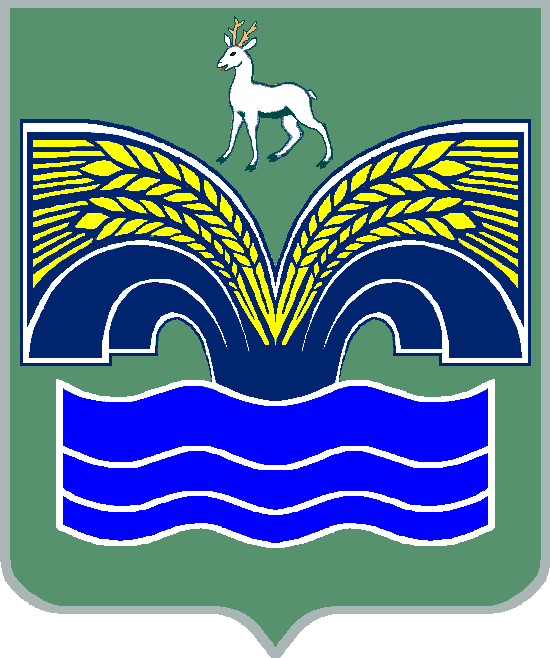 ГЛАВА СЕЛЬСКОГО ПОСЕЛЕНИЯ Красный Яр МУНИЦИПАЛЬНОГО РАЙОНА Красноярский САМАРСКОЙ ОБЛАСТИПОСТАНОВЛЕНИЕот 11 ноября 2019 года № 29О проведении публичных слушаний по проекту изменений в Генеральный план сельского поселения Красный Яр муниципального района Красноярский Самарской областиВ целях соблюдения права человека на благоприятные условия жизнедеятельности, прав и законных интересов правообладателей земельных участков и объектов капитального строительства в соответствии  с частью 11 статьи 24, статьей 28 Градостроительного кодекса Российской Федерации, руководствуясь статьей 28 Федерального закона от 06.10.2003 № 131-ФЗ «Об общих принципах организации местного самоуправления в Российской Федерации», Уставом сельского поселения Красный Яр муниципального района Красноярский Самарской области, главой V Правил землепользования и застройки сельского поселения Красный Яр муниципального района Красноярский Самарской области, утвержденных решением Собрания представителей сельского поселения  Красный Яр муниципального района Красноярский Самарской области от 22.07.2013 № 45, постановляю:1. Провести на территории сельского поселения Красный Яр муниципального района Красноярский Самарской области публичные слушания по проекту решения Собрания представителей сельского поселения Красный Яр муниципального района Красноярский Самарской области «О внесении изменений в Генеральный план сельского поселения Красный Яр муниципального района Красноярский Самарской области» (далее – проект). Информационные материалы к проекту состоят из проекта Решения Собрания представителей сельского поселения Красный Яр муниципального района Красноярский Самарской области «О внесении  изменений в Генеральный план сельского поселения Красный Яр муниципального района Красноярский Самарской области» с приложениями.2. Срок проведения публичных слушаний по проекту – с 15.11.2019 года  по 17.12.2019 года.3. Срок проведения публичных слушаний исчисляется с момента оповещения жителей поселения о времени и месте их проведения, а также опубликования проекта до дня опубликования заключения о результатах публичных слушаний.           4. Органом, уполномоченным на организацию и проведение публичных слушаний в соответствии с настоящим постановлением, является Администрация сельского поселения Красный Яр муниципального района Красноярский Самарской области (далее– Администрация поселения). Публичные слушания проводятся в соответствии с главой V Правил землепользования и застройки сельского поселения Красный Яр муниципального района Красноярский Самарской области, утвержденных решением Собрания представителей сельского поселения  Красный Яр муниципального района Красноярский Самарской области от 22.07.2013 № 455. Представление участниками публичных слушаний предложений и замечаний по проекту, а также их учет осуществляется в соответствии с Правилами землепользования и застройки сельского поселения Красный Яр муниципального района Красноярский Самарской области, утвержденных решением Собрания представителей сельского поселения  Красный Яр муниципального района Красноярский Самарской области от 22.07.2013 № 456. Место проведения публичных слушаний (место проведения экспозиции проекта) в сельском поселении Красный Яр муниципального района Красноярский Самарской области 446370, Самарская область, Красноярский район, село Красный Яр, ул.Комсомольская, 90. Датой открытия экспозиции считается дата опубликования проекта и его размещения на официальном сайте Администрации в сети «Интернет» в порядке, установленном п. 1 ч. 8 ст. 5.1 ГрК РФ. Экспозиция проводится в срок до даты окончания публичных слушаний. Посещение экспозиции возможно в рабочие дни с 10.00 до 17.00. 7. Собрания участников публичных слушаний по проекту состоятся в каждом населенном пункте сельского поселения Красный Яр муниципального района Красноярский Самарской области по адресам: в селе Белозерки – «02» декабря 2019 года в 15.00, по адресу:        ул. Озерная, 30;в селе Красный Яр – «02» декабря 2019 года в 16.00, по адресу: ул. Комсомольская, 90;в селе Нижняя Солонцовка – «02»  декабря 2019 года в 16.30, по адресу: ул. Раздольная, 25;в селе Малая Каменка – «02» декабря 2019 года в 17.00, по адресу: ул. Центральная, 9;в деревне Верхняя Солонцовка – «02» декабря 2019 года в 18.00, по адресу: ул. Садовая, 7;в деревне Трухмянка– «02» декабря 2019 года в 19.00, по адресу: ул. Луговая, 4;в  деревне Средняя Солонцовка– «02» декабря 2019 года в 20.00, по адресу: ул. Озерная, 2-2;в поселке Водный – «03» декабря 2019 года в 10.00, по адресу: ул. Центральная, 1;в поселке Кириллинский– «03» декабря 2019 года в 11.00, по адресу: ул. Кириллинская, 6;в поселке Кондурчинский– «03» декабря 2019 года в 12.00, по адресу: ул. Центральная, 9;в поселке Кочкари– «03» декабря 2019 года в 13.00, по адресу: ул. Шоссейная, 6;в  поселке Линевый– «03» декабря 2019 года в 14.00, по адресу: ул. Линева, 21;в поселке Подлесный– «03» декабря 2019 года в 15.00, по адресу: п. Подлесный, 24;в поселке Угловой– «03» декабря 2019 года в 16.00, по адресу: ул. Садовая, 4.8. Администрации поселения в целях доведения до населения информации о содержании проекта обеспечить организацию выставок, экспозиций демонстрационных материалов проекта в месте проведения публичных слушаний (проведения экспозиции проекта) и в местах проведения собраний участников публичных слушаний по проекту.9. Прием замечаний и предложений от участников публичных слушаний, жителей поселения и иных заинтересованных лиц по проекту осуществляется по адресу, указанному в пункте 6 настоящего постановления в рабочие дни с 10 часов до 18 часов, в выходные с 12 часов до 17 часов. Замечания и предложения могут быть внесены: 1) в письменной или устной форме в ходе проведения собраний участников публичных слушаний; 2) в письменной форме в адрес организатора публичных слушаний; 3) посредством записи в книге (журнале) учета посетителей экспозиции проекта, подлежащего рассмотрению на публичных слушаниях.10. Прием замечаний и предложений от участников публичных слушаний, жителей поселения и иных заинтересованных лиц по проекту прекращается 09 декабря 2019 года.11. Назначить лицом, ответственным за ведение протокола публичных слушаний по проекту – ведущего сециалиста админситрации сельского поселения Красный Яр Самойлову Ю.В..12. Назначить лицом, ответственным за ведение протоколов собраний участников публичных слушаний по проекту - ведущего сециалиста админситрации сельского поселения Красный Яр Самойлову Ю.В..13. Администрации поселения в целях заблаговременного ознакомления жителей поселения и иных заинтересованных лиц с проектом обеспечить:официальное опубликование проекта внесения изменений в Генеральный план в газете «Планета Красный Яр»;размещение проекта внесения изменений в Генеральный план на официальном сайте Администрации сельского поселения Красный Яр муниципального района Красноярский Самарской области http://kryarposelenie.ru;- беспрепятственный доступ к ознакомлению с проектом в здании Администрации поселения (в соответствии с режимом работы Администрации поселения).14. Настоящее постановление является оповещением  о начале публичных слушаний и подлежит опубликованию в газете «Планета Красный Яр» и официальном сайте Администрации сельского поселения Красный Яр муниципального района Красноярский Самарской области http://kryarposelenie.ru.15. В случае, если настоящее постановление будет опубликовано позднее календарной даты начала публичных слушаний, указанной в пункте 2 настоящего постановления, то дата начала публичных слушаний исчисляется со дня официального опубликования настоящего постановления. При этом установленные в настоящем постановлении календарная дата, до которой осуществляется прием замечаний и предложений от участников публичных слушаний, жителей поселения и иных заинтересованных лиц, а также дата окончания публичных слушаний переносятся на соответствующее количество дней.Глава сельского поселения Красный Ярмуниципального районе КрасноярскийСамарской области								А.Г. БушовПРОЕКТСОБРАНИЕ ПРЕДСТАВИТЕЛЕЙ СЕЛЬСКОГО ПОСЕЛЕНИЯ Красный ЯрМУНИЦИПАЛЬНОГО РАЙОНА КрасноярскийСАМАРСКОЙ ОБЛАСТИРЕШЕНИЕот ___ 2019 года № ____О внесении изменений в Генеральный план сельского поселения Красный Яр муниципального района Красноярский Самарской областиВ соответствии со статьей 24 Градостроительного кодекса Российской Федерации, пунктом 20 части 1 статьи 14 Федерального закона от 06.10.2003 № 131-ФЗ «Об общих принципах организации местного самоуправления в Российской Федерации», с учетом заключения о результатах публичных слушаний в сельском поселении Красный Яр муниципального района Красноярский Самарской области по вопросу о внесении изменений в Генеральный план сельского поселения Красный Яр муниципального района Красноярский Самарской области от ___, Собрание представителей сельского поселения Красный Яр муниципального района Красноярский Самарской области решило:Внести изменения в Генеральный план сельского поселения Красный Яр муниципального района Красноярский Самарской области, утвержденный решением Собрания представителей Красный Яр муниципального района Красноярский Самарской области от 20.12.2013 № 38 (далее – Генеральный план) путем изложения в новой редакции:1.1. карту границ населённых пунктов, входящих в состав сельского поселения Красный Яр муниципального района Красноярский Самарской области (М 1:25 000);1.2. карты функциональных зон сельского поселения Красный Яр муниципального района Красноярский Самарской области (М 1:25 000, М 1:10 000);1.3. карты планируемого размещения объектов местного значения сельского поселения Красный Яр муниципального района Красноярский Самарской области, включая:- карту планируемого размещения объектов инженерной инфраструктуры местного значения сельского поселения Красный Яр муниципального района Красноярский Самарской области (М 1:10 000);- карту планируемого размещения объектов транспортной инфраструктуры местного значения сельского поселения Красный Яр муниципального района Красноярский Самарской области (М 1:10 000);- карту планируемого размещения объектов местного значения сельского поселения Красный Яр муниципального района Красноярский Самарской области (М 1:10 000). 1.4. Положение о территориальном планировании сельского поселения Красный Яр муниципального района Красноярский Самарской области.2. Опубликовать настоящее решение, а также материалы, указанные в п. 1 настоящего решения в газете «Планета Красный Яр» и на официальном сайте администрации сельского поселения Красный Яр: http://kryarposelenie.ru.3. Настоящее решение вступает в силу со дня его официального опубликования.Председатель Собрания представителейсельского поселения Красный Ярмуниципального района КрасноярскийСамарской области						      	           А.С. ЕриловГлава сельского поселения Красный Ярмуниципального района КрасноярскийСамарской области							            А.Г. Бушов